General Aviation Joint Steering CommitteeLoss of Control Working Group 1Introduction to Safety Risk Management (SRM)  (SE 24 Output 3)Outreach Guidance Document2018/4-5-126 (I) PPThis outreach guidance is for all FAA and aviation industry groups that are participating in outreach efforts sponsored by the General Aviation Joint Steering Committee (GAJSC).  It is important that all outreach on a given topic is coordinated and is free of conflicts.  Therefore, all outreach products should be in alignment with the outline and concepts listed below for this topic.Outreach Month:  January 2019Topic: Introduction to Safety Risk Management (SRM)  (SE 24 Output 3) The FAA and industry will conduct a public education campaign emphasizing the best practices regarding single-pilot resource management operational techniques.Background:  Civil aviation organizations, air carriers, and military aviation activities have embraced Safety Risk Management (SRM) - a foundational component of all safety management systems.  Single-pilot operations can also enjoy the benefits of safer, more efficient flying through the application of SRM processes.Teaching Points:Discuss the scope and safety benefits of Safety Risk Management.Acquaint pilots with available SRM resources.Discuss means of managing resources.Encourage pilots to adopt SRM processes.References:Introduction to Safety Risk Management (SRM) Power PointInsert link to approved presentation hereAviation Risk Management Handbook (FAA-H-8083-2) – Chapter Sixhttp://www.faa.gov/regulations_policies/handbooks_manuals/aviation/media/risk_management_hb_change_1.pdf  Pilot’s Handbook of Aeronautical Knowledge (FAA-H-8083-25B) Chapter 2 – Aeronautical Decision Makinghttps://www.faa.gov/regulations_policies/handbooks_manuals/aviation/phak/Article – Managing Yourself – Flight Training Magazine December 2000https://www.aopa.org/news-and-media/all-news/2000/december/flight-training-magazine/managing-yourself IMPORTANT – Once you have completed outreach on this topic, please help us track the outreach you have done by entering a PTRS record.  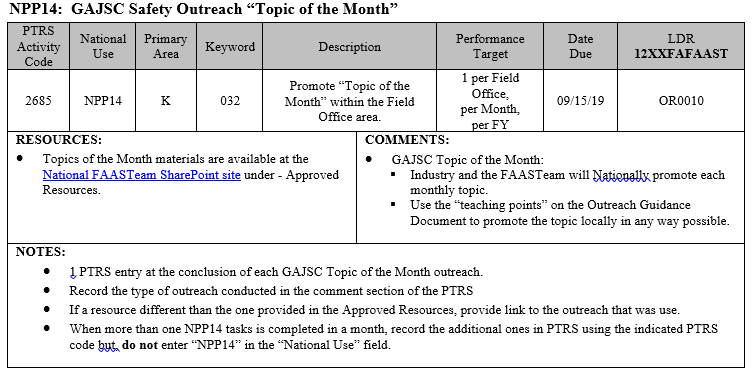 